Приложение № 1 к постановлению администрацииДзержинского районаот 25.02.2022  № 256Перечень  автомобильных дорог общего пользования местного значения Дзержинского района, на которых вводится временное ограничение движения транспортных средств:Приложение № 2 к постановлению администрацииДзержинского районаот  25.02.2022 №   256Перечень  автомобильных дорог общего пользования местного значения Дзержинского района, на которых вводится временное ограничение движения транспортных средств:Приложение № 3 к постановлению администрацииДзержинского районаот   25.02.2022   № 256Перечень  автомобильных дорог общего пользования местного значения ГП «Город Кондрово», на которых вводится временное ограничение движения транспортных средств: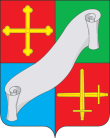 КАЛУЖСКАЯ ОБЛАСТЬАДМИНИСТРАЦИЯ(исполнительно - распорядительный орган)МУНИЦИПАЛЬНОГО РАЙОНА «ДЗЕРЖИНСКИЙ РАЙОН»П О С Т А Н О В Л Е Н И ЕКАЛУЖСКАЯ ОБЛАСТЬАДМИНИСТРАЦИЯ(исполнительно - распорядительный орган)МУНИЦИПАЛЬНОГО РАЙОНА «ДЗЕРЖИНСКИЙ РАЙОН»П О С Т А Н О В Л Е Н И Е«25»      февраля       2022  г.                            г. Кондрово                                       №   _256_«25»      февраля       2022  г.                            г. Кондрово                                       №   _256_О введении временного ограничения движения транспортных средств по автомобильным дорогам общего пользования местного значения Дзержинского района,ГП «Город Кондрово» в 2022 году  В соответствии с Федеральными законами от 10 декабря 1995 года № 196-ФЗ                        «О безопасности дорожного движения», от 8 ноября 2007 года № 257-ФЗ                                        «Об автомобильных дорогах и о дорожной деятельности в Российской Федерации и о внесении изменений в отдельные законодательные акты Российской Федерации» и пунктов 4 и 13 постановления Правительства Калужской области от 25.10.2011 № 584                     «Об утверждении Положения о порядке осуществления временных ограничений или прекращения движения транспортных средств по автомобильным дорогам регионального или межмуниципального, местного значения Калужской области» (в ред. постановлений Правительства Калужской области от 26.02.2013 № 101, от 27.08.2015 № 486, от 11.05.2018 № 285, от 18.03.2019 № 159, от 09.09.2020 № 708, от 07.04.2021 № 202), на основании Устава МР «Дзержинский район», в связи со снижением несущей способности конструктивных элементов автомобильных дорог, вызванной неблагоприятными природно-климатическими условиями в 2022 году, вызванным их переувлажнением в весенний период              ПОСТАНОВЛЯЮ:1. Ввести в период:1.1. с 28 марта по 26 апреля 2022 года временное ограничение движения транспортных средств с грузом или без груза, следующих по автомобильным дорогам общего пользования местного значения Дзержинского района с переходным и низшим типом покрытия с превышением временно установленной предельно допустимой общей массой транспортного средства 2 тонны, согласно приложению № 1. 1.2. с 28 марта по 26 апреля 2022 года   временное ограничение движения транспортных средств с грузом или без груза, следующих по автомобильным дорогам общего пользования местного значения Дзержинского района с усовершенствованным и переходным типом покрытия  с превышением временно установленной предельно допустимой нагрузкой на ось 3 тонны, согласно приложению № 2.            1.3.  с 28 марта  по 26 апреля 2022 года   временное ограничение движения транспортных средств с грузом или без груза, следующих по автомобильным дорогам общего пользования местного значения ГП «Город Кондрово» с превышением                                     временно установленной предельно допустимой нагрузкой на ось 3 тонны, согласно приложению № 3.    2. Рекомендовать ОГИБДД ОМВД России по Дзержинскому району в период действия временного ограничения движения организовать в установленном порядке контроль за соблюдением пользователями автомобильными дорогами общего пользования местного значения муниципального района "Дзержинский район" Калужской области введенных ограничений.            3. Постановление вступает в силу с момента его официального опубликования.4. Контроль за исполнением настоящего постановления возложить на заместителя главы администрации Дзержинского района А.А. Гусарова.Глава администрации Дзержинского района                                                                                              Е.О. Вирков  В соответствии с Федеральными законами от 10 декабря 1995 года № 196-ФЗ                        «О безопасности дорожного движения», от 8 ноября 2007 года № 257-ФЗ                                        «Об автомобильных дорогах и о дорожной деятельности в Российской Федерации и о внесении изменений в отдельные законодательные акты Российской Федерации» и пунктов 4 и 13 постановления Правительства Калужской области от 25.10.2011 № 584                     «Об утверждении Положения о порядке осуществления временных ограничений или прекращения движения транспортных средств по автомобильным дорогам регионального или межмуниципального, местного значения Калужской области» (в ред. постановлений Правительства Калужской области от 26.02.2013 № 101, от 27.08.2015 № 486, от 11.05.2018 № 285, от 18.03.2019 № 159, от 09.09.2020 № 708, от 07.04.2021 № 202), на основании Устава МР «Дзержинский район», в связи со снижением несущей способности конструктивных элементов автомобильных дорог, вызванной неблагоприятными природно-климатическими условиями в 2022 году, вызванным их переувлажнением в весенний период              ПОСТАНОВЛЯЮ:1. Ввести в период:1.1. с 28 марта по 26 апреля 2022 года временное ограничение движения транспортных средств с грузом или без груза, следующих по автомобильным дорогам общего пользования местного значения Дзержинского района с переходным и низшим типом покрытия с превышением временно установленной предельно допустимой общей массой транспортного средства 2 тонны, согласно приложению № 1. 1.2. с 28 марта по 26 апреля 2022 года   временное ограничение движения транспортных средств с грузом или без груза, следующих по автомобильным дорогам общего пользования местного значения Дзержинского района с усовершенствованным и переходным типом покрытия  с превышением временно установленной предельно допустимой нагрузкой на ось 3 тонны, согласно приложению № 2.            1.3.  с 28 марта  по 26 апреля 2022 года   временное ограничение движения транспортных средств с грузом или без груза, следующих по автомобильным дорогам общего пользования местного значения ГП «Город Кондрово» с превышением                                     временно установленной предельно допустимой нагрузкой на ось 3 тонны, согласно приложению № 3.    2. Рекомендовать ОГИБДД ОМВД России по Дзержинскому району в период действия временного ограничения движения организовать в установленном порядке контроль за соблюдением пользователями автомобильными дорогами общего пользования местного значения муниципального района "Дзержинский район" Калужской области введенных ограничений.            3. Постановление вступает в силу с момента его официального опубликования.4. Контроль за исполнением настоящего постановления возложить на заместителя главы администрации Дзержинского района А.А. Гусарова.Глава администрации Дзержинского района                                                                                              Е.О. ВирковПОСТАНОВЛЯЮ:ПОСТАНОВЛЯЮ:№  п/пНаименование поселения и автодорогиПротяжённость автодороги, км1.СП "Деревня Галкино"СП "Деревня Галкино"1.1."Кондрово - Галкино" - Озеро0,5431.2.Болобоново-Ярцево1,141.3."Полотняный Завод-Товарково"-Бели-Дубинино"-Угорский водозабор"-Новая Жизнь3,0141.4."Галкино-Острожное"-Пановка0,4742.СП "Деревня Сени"СП "Деревня Сени"2.1."Рудня - Дурнево" - Детьково2,612.2."Галкино - Плюсково" - Озерна2,5852.3.Лужное - Миленки4,6122.4."Галкино-Плюсково"-Куприяново0,2952.5.Лужное-Потапово2,0562.6."Товарково-Рудня-Дурнево"-Николаевка1,543.СП "Деревня Редькино"СП "Деревня Редькино"3.1.Карамышево-Латышево1,843.2."Карамышево-Латышево"-Ползино0,3933.3."Редькино-Фролово"-Ладово0,0583.4."Редькино-Фролово"-Росино0,3243.5."Редькино-Фролово"-Лопатино0,1053.6."Редькино-Фролово"-Гамышево0,6763.7."Редькино-Фролово"-Гамышево"-Гавшино0,6433.8.Редькино-Меленки2,3643.9.Меленки-Кашенки0,7364.СП "Угорское"СП "Угорское"4.1.Костино-Копоня2,7684.2."Острожное-Костино"- разъезд Костино2,524.3.Острожное-Звизжи"-Дорохи0,3744.4."Острожное-Звизжи-Смагино"-Ерино-Андреевка3,8734.5.Подъезд к д. Ерино0,324.6."Звизжи-Смагино"-Кольцово-Шадеево3,3054.7." Звизжи-Смагино"-Некрасово0,44.8."Галкино-Сени-Дурнево"-Плюсково"-Пахомово0,24.9."Смагино-Плюсково"-Дюкино2,14.10.Плюсково-Слобода3,45.СП "Деревня Никольское"СП "Деревня Никольское"5.1.Косатынь-Обухово1,7525.2.Маковцы-Петрушино4,1065.3.Кондрово-Прудново0,4895.4."Никольское-Костино"-Малиновское1,476.СП "Село Дворцы"СП "Село Дворцы"6.1."Калуга-Вязьма"-п. Якшуново»-Тучнево0,6256.2."Калуга-Вязьма"-п. Якшуново"-Осеньево0,6627.СП "Деревня Карцово"СП "Деревня Карцово"7.1."Калуга - Медынь" - Желтыкино" - Акишево1,267.2."Калуга-Медынь"- Макарово1,1257.3."Желтыкино-Карцово" - М.Болынтово0,5847.4."Желтыкино-Карцово" -Б.Болынтово0,4627.5."Желтыкино-Карцово" -Крутицы0,2927.6."Желтыкино-Карцово" - Носыкино0,367.7."Желтыкино-Карцово" -Мурзино0,6888.СП "Деревня Рудня"СП "Деревня Рудня"8.1." Товарково-Рудня"-Корокино1,3858.2."Рудня-Дурнево"-Корчашкино2,2868.3."Рудня-Дурнево"-Прокудино0,5399.СП "Село Совхоз Чкаловский"СП "Село Совхоз Чкаловский"9.1."Товарково - Кожухово" - Никулинки - Ярлыково1,19.2."Товарково-Кожухово"-Покров-Бабенки1,6269.3."Калуга-Вязьма"-Чкаловский-д. Якшуново1,4459.4.Щуплово-Лапино4,8429.5."Щуплово-Лапино"-Волохово1,4269.6."Щуплово-Лапино"-Колышкино1,3229.7."Щуплово-Лапино"-Буланцево2,8079.8."Чкаловский-Щуплово"-Рындино-Буланцево4,5629.9."Чкаловский-Щуплово"-Рындино-Буланцево-Городище0,2669.10."Чкаловский-Щуплово"-Городище1,99.11.Подъезд к д. Покров0,3919.12.Щуплово-Троскино0,910.СП "Село Совхоз им. Ленина"СП "Село Совхоз им. Ленина"10.1.п. Пятовский - Фролово - Вертебы1,0510.2."Калуга - Медынь" - п.Пятовский" - Мишнево1,38210.3.С-з Ленина - Кирьяново3,73510.4.Акатово-Захарово-Ларинское4,62510.5.с. С-з им. Ленина-Васильевское-Жильнево3,32910.6.с. С-з им. Ленина-Лычево-Груздовка3,38610.7."с. С-з им. Ленина-Лычево-Груздовка"-Крюково0,28810.8."Захарово-Ларинское"-д. Пятовская0,69210.9.Мишнево-д. Пятовская0,14911.СП "Деревня Барсуки"СП "Деревня Барсуки"11.1.Барсуки-Юдино1,6711.2."Екимково-Барсуки"-Мишнево0,911.3.Барсуки-Беляйково5,49711.4."Барсуки-Беляйково"-Шестаково0,61911.5."Барсуки-Воронки"-Юдино1,28812.СП "Деревня Старки"СП "Деревня Старки"12.1.Бели-Никольское2,93№  п/пНаименование поселения и автодорогиПротяжённость автодороги, км1.СП "Деревня Галкино"СП "Деревня Галкино"1.1."Галкино - Сени" - Люблинка1,2151.2."Полотняный Заввод-Товарково"-Бели-Дубинино"Угорский водозабор4,82.СП "Деревня Сени"СП "Деревня Сени"2.1."Рудня - Дурнево" - Дерминки3,913.СП "Деревня Редькино"СП "Деревня Редькино"3.1.Редькино - Фролово7,353.2.Редькино-Грибаново0,2174.СП "Угорское"СП "Угорское"4.1.Острожное - Костино4,775.СП «Деревня Никольское»СП «Деревня Никольское»5.1.Никольское - Костино9,5735.2.Кондрово - Косатынь0,6945.3."Кондрово - Никольское" - Прудново1,45.4."Никольское-Коситино"-Дорохи2,35.5.Кондрово-Антоново1,2456.СП "Село Дворцы"СП "Село Дворцы"6.1.Дворцы - Камельгино3,36.2."Москва-Киев"-Обухово-Колышево2,767.СП "Деревня Карцово"СП "Деревня Карцово"7.1."Карцово - Желтыкино" - Кожухово - Костиково2,5317.2.Желтыкино - Некрасово2,8018.СП "Деревня Рудня"СП "Деревня Рудня"8.1.Рудня - Матово1,519.СП "Село Совхоз Чкаловский"СП "Село Совхоз Чкаловский"9.1."Чкаловский - Щуплово" - Крыцино1,279.2."Товарково-Кожухово"-Свинухово1,7959.3."Калуга-Вязьма"(д. Чёрная Грязь)"-СТ "Гермес"3,11910.СП "Село Совхоз им. Ленина"СП "Село Совхоз им. Ленина"10.1."Калуга-Медынь"-п. Пятовский»-Акатово1,9811.СП "Деревня Барсуки"СП "Деревня Барсуки"11.1."Острожное-Екимково"- Слобода0,73312.ГП "Посёлок Пятовский"ГП "Посёлок Пятовский"12.1."Калуга-Медынь"-п. Пятовский1,75213.ГП «Посёлок Товарково»ГП «Посёлок Товарково»13.1.разъезд  73-"Полотняный Завод"-Товарково"1,2№  п/пНаименование автодорогиПротяжённость автодороги, км№  п/пНаименование автодорогиПротяжённость автодороги, км1г. Кондрово, ул. Кутузова1, 02г. Кондрово, ул. Вокзальная1,33г. Кондрово, ул. Интернациональная1,54г. Кондрово, ул. Ленина2,0355г. Кондрово, ул. Суворова1,06г. Кондрово, ул. Комсомольская0,57г. Кондрово, пр. Труда1,88г. Кондрово, ул. 1-ое Мая0,69г. Кондрово, ул. Калинина - Д. Бедного0,810г. Кондрово, ул. Норильская1,011г. Кондрово, ул. Тургенева0,812г. Кондрово, ул. Комарова0,613г. Кондрово, ул. Южная1,514г. Кондрово,  ул. Ломоносова0,515г. Кондрово, ул. Циолковского0,616г. Кондрово, ул. Школьная1,017г. Кондрово, ул. Герцена1,018г. Кондрово, ул. Фрунзе0,819г. Кондрово, ул. Спортсмена1,320г. Кондрово, ул. Стефанова1,421г. Кондрово, ул. Рабочая1,022г. Кондрово, ул. Луначарского1,023г. Кондрово, ул. Гоголя0,224г. Кондрово,  ул. Ветеранов0,625г. Кондрово, ул. Заречная0,626г. Кондрово,  ул. Дробышевская1,527г. Кондрово, ул. Лесная0,828г. Кондрово, ул. Лермонтова0,829г. Кондрово,   ул. Садовая0,830г. Кондрово, ул. Энгельса0,831 г. Кондрово, ул. Бумажная0,632г. Кондрово,  ул. Островского0,633г. Кондрово, ул. Пролетарская0,634г. Кондрово, ул. Мичурина0,535г. Кондрово, ул. Матросова0,536г. Кондрово, ул. Жуковского1,037г. Кондрово, ул. К. Маркса1,538г. Кондрово, ул. Куйбышева0,539г. Кондрово, ул. Мира0,640 г. Кондрово, пер. Куйбышева0,541г. Кондрово, проезд Мира0,342г. Кондрово, ул. И. Ульянова0,343г. Кондрово, ул. Ген. Лакеева0,344г. Кондрово, ул. Новая0,745г. Кондрово, ул. Ярославского0,846г. Кондрово,  ул. 8 Марта0,847г. Кондрово,  ул. Кр. Октябрь0,848г. Кондрово, ул. Чапаева0,849г. Кондрово, ул. Груданова0,550г. Кондрово, ул. Плеханова0,551г. Кондрово, ул. Полевая0,452г. Кондрово, ул. Чехова0,753г. Кондрово, ул. М. Жукова0,854г. Кондрово, ул. Профсоюзная0,355г. Кондрово, ул. Котовского0,556г. Кондрово, ул. Ген. Миронова0,457г. Кондрово, ул. Луговая0,358г. Кондрово, ул. Северная0,559г. Кондрово, ул. Березовая Роща0,460г. Кондрово, ул. Ст.Разина - а/д Калуга - Медынь3,261г. Кондрово, ул. Гагарина0,562г. Кондрово, ул. Воровского0,363г. Кондрово, ул. Дзержинского0,864г. Кондрово, кв. Речной0,365г. Кондрово,  ул. Космонавта Волкова0,666г. Кондрово, ул. Красный перекоп0,467г. Кондрово, ул. Л. Толстого0,368г. Кондрово, ул. М. Горького0,469г. Кондрово, ул. Маяковского0,470г. Кондрово, ул. Раздольная0,271г. Кондрово, ул. Свердлова0,672г. Кондрово, ул. Строителей0,473г. Кондрово, пер. Кр. Октябрь1,074г. Кондрово,  ул. Пр.Свободы0,375г. Кондрово, ул. Железнодорожная1,176г. Кондрово, ул. Фабричная0,677г. Кондрово, ул.2-ая Заречная0,678г. Кондрово, ул. Набережная0,679г. Кондрово, ул. П. Лесика0,580г. Кондрово, ул. Юбилейная0,481г. Кондрово, ул. Победы0,582г. Кондрово, пер. Южный0,583г. Кондрово, пер. Ярославского0,284г. Кондрово, пер. Фабричный0,285г. Кондрово,   пер. Крупской0,486г. Кондрово, пер. Ломоносова0,487г. Кондрово,   пер. Кр. Октябрь0,388г. Кондрово, ул. Просвещения0,489г. Кондрово, ул. Октябрьская0,390г. Кондрово, ул. Степана Разина1,43091г. Кондрово,  ул. Кооперативная0,4 ИТОГО:64,665